	Заслушав и обсудив информацию об итогах мониторинга средней заработной платы педагогических работников муниципальных образовательных учреждений и других денежных вознаграждений педагогическим работникам за февраль 2022 года, президиум отмечает следующее.	Несмотря на экономические трудности, в условиях коронавирусной инфекции сохранены рабочие места, обеспечена своевременная и в полном объеме выплата заработной платы, соблюдены все льготы и гарантии работников образования.	1.Средняя заработная плата педагогов общеобразовательных учреждений за февраль составила 36 778,29 руб., или 113,1% к целевому показателю - 32522 руб., установленному постановлением Правительства Саратовской области №569-П от 19.07.2021г. Средняя зарплата педагогов (преподавателей и мастеров производственного обучения) в профессиональных образовательных учреждениях области – 35 717,60 руб., или 109,8 % к аналогичному показателю (32522 руб.). Однако, средняя зарплата педагогов дошкольных учреждений составила – 29745,7 руб., или 99,6% к целевому показателю – 29855 руб. Средняя зарплата педагогов дополнительного образования детей – 32955,03 руб., или 99,6% к целевому показателю – 33100 руб.	За период с февраля 2021 г. по февраль 2022 г. рост средней заработной платы по педагогам общего образования составил 8% (с 34128,26 руб. до 36778,29 руб.). По педагогам дошкольных учреждений  прирост составил 9,5% (с 27165,63 руб. до 29745,7). Рост средней зарплаты педагогов дополнительного образования детей составил 8% (с 30 528,74 до 32955,03). 	Высокий показатель средней заработной платы педагогов общего  и профессионального образования сохраняется за счет включения в нее ежемесячного денежного вознаграждения за выполнение функций классного руководства (кураторства) в размере 5000 руб.Мониторинг заработной платы показал, что повышение средней зарплаты с 1 августа 2021 г. в соответствии с постановлением Правительства области №569-П от 19.07.2021 г. осуществляется ежемесячно, в форме стимулирующих выплат. Проведена индексация должностных окладов (ставок заработной платы) с 1 декабря 2021г. в соответствии с постановлением Правительства Саратовской области №927-П от 1 ноября 2021 г.	С 1 января 2022 г. произошло повышение минимального размера оплаты труда до 13890 руб. в месяц. На основании решений Конституционного Суда Российской Федерации от07.12.2017г. №38-П, от 28.06.2018г. №26-П, 11.04.2019г. №17-П и от 16.12.2019г. №40-П дополнительная оплата за совмещение профессий (должностей), сверхурочную работу, за работу в ночное время, в выходные, нерабочие праздничные дни оплачиваются сверх МРОТ.Анализ ситуации в области показал, что при расчете заработной платы доплата за работу во вредных условиях труда включена в МРОТ в Аткарском, Балаковском, Воскресенском, Духовницком, Пугачевском, Питерском, Петровском, Советском, Федоровском районах.Несмотря на эпидемиологическую обстановку сложившуюся в области, правовая инспекция труда осуществляла профсоюзный контроль за соблюдением трудового законодательства и законодательства по оплате труда, что позволило не допустить снижения заработной платы педагогов, особенно молодых педагогов (учителей), прибывшие на работу в образовательные организации.Вместе с тем, мониторинг выявил и отрицательные моменты. В отдельных муниципальных районах повышение заработной платы произошло по заниженному варианту. Так, в общеобразовательных учреждениях Аркадакского, Лысогорского, Екатериновского, Красноармейского, Федоровского, Энгельсского районов повышение зарплаты произошло менее чем на 5,6% (предполагалось на 10%). В Духовницком районе произошло снижение на 3%.Аналогичная картина наблюдается по оплате труда педагогических кадров учреждений дошкольного и дополнительного образования. Снижение произошло в дошкольных учреждениях Алгайского, Турковского районов, а также в учреждениях дополнительного образования Энгельсского района. Наблюдается низкий уровень зарплаты в дошкольных учреждениях Новоузенского (24720 руб.), Самойловского (26193 руб.), Турковского (26669 руб.) районах.Не выполняются Единые рекомендации по установлению на федеральном, региональном и местном уровнях систем оплаты труда работников государственных и муниципальных учреждений, утвержденные Российской трехсторонней комиссией по регулированию социально-трудовых отношений. Система оплаты труда учителей, не предусматривает установления фиксированных размеров ставок заработной платы за исполнение должностных обязанностей за норму часов педагогической работы в неделю за ставку заработной платы. В общеобразовательных учреждениях понятие оклада не соответствует требованиям трудового законодательства (статья 129). Оплата труда учителей в малокомплектных школах привязана к количеству обучающихся, число которых меняется в сторону уменьшения, что приводит к уменьшению фонда оплаты труда учреждения, что является нарушением статьи 99 Федерального закона «Об образовании в Российской Федерации».Оклады других педагогических работников большинства образовательных учреждений установлены ниже МРОТ. Во всех муниципальных районах области действуют различные оклады работников, это разрушает единство в системе оплаты труда. Размер должностного оклада воспитателя дошкольного учреждения области составляет от 9715руб. до 14510 руб. Максимальный размер должностного оклада установлен в г. Саратове. Должностной оклад педагога дополнительного образования –  от 9367 руб. до 14290 руб. (максимальный – г. Саратов). Размер должностного оклада педагогических работников в профессиональных образовательных учреждениях составляет 8713 руб. Должностные оклады технического персонала находятся на уровне не более 5000 руб. В учреждениях профессионального образования - 7223 руб. Заработная плата руководителей дошкольных учреждений, в отдельных районах области находится на уровне воспитателей дошкольных учреждений. В Балаковском, Вольском и Краснопартизанском районах не принимались нормативные акты на муниципальном уровне о повышении оплаты труда с 1 августа 2021 г.Президиум Саратовской областной организации Профессионального союза работников народного образования и науки РФ ПОСТАНОВЛЯЕТ:1.Информацию об итогах мониторинга заработной платы принять к сведению. Довести данную информацию до сведения министерства образования области и областной Думы.2.Предложить министерству образования области обсудить итоги мониторинга заработной платы педагогических работников за февраль 2022 г. на комиссии по регулированию социально-трудовых отношений 28 апреля 2022 года. 3.Правовой инспекции труда:- провести экспертизу постановления Правительства саратовской области от 16 июня 2008г. №254-П на предмет соответствия системы оплаты труда учителей Саратовской области действующим законодательным актам и результаты экспертной оценки направить в прокуратуру области.4. Председателям районных (городских) организаций Профсоюза:- рассмотреть мониторинг оплаты труда образовательных организаций на заседании президиума с приглашением начальника Управления образования.- осуществлять контроль за выполнением трудового законодательства в образовательных организациях области в целях избежания нарушения прав работников.4. Контроль за исполнением настоящего постановления оставляю за собой. Председатель                                                                       Н.Н. Тимофеев	Справка об итогах мониторинга оплаты труда образовательных организаций области за февраль 2022 годаКомитет Саратовской областной организации Общероссийского Профсоюза образования подвел итоги мониторинга оплаты труда за февраль 2022 года и сообщает следующее.	1.Средняя заработная плата педагогов общеобразовательных учреждений за февраль составила 36 778,29 руб., или 113,1% к целевому показателю - 32522 руб., установленному постановлением Правительства Саратовской области №569-П от 19.07.2021г. Средняя зарплата педагогов (преподавателей и мастеров производственного обучения) в профессиональных образовательных учреждениях области – 35 717,60 руб., или 109,8 % к аналогичному показателю (32522 руб.). Однако, средняя зарплата педагогов дошкольных учреждений составила – 29745,7 руб., или 99,6% к целевому показателю – 29855 руб. Средняя зарплата педагогов дополнительного образования детей – 32955,03 руб., или 99,6% к целевому показателю – 33100 руб.	За период с февраля 2021г. по февраль 2022 г. рост средней заработной платы по педагогам общего образования составил 8% (с 34128,26 руб. до 36778,29 руб.). По педагогам дошкольных учреждений  прирост составил 9,5% (с 27165,63 руб. до 29745,7). Рост средней зарплаты педагогов дополнительного образования детей составил 8% (с 30 528,74 до 32955,03). Предполагаемое повышение с 1 августа 2021 года на 10% заработной платы не осуществлено.	Высокий показатель средней заработной платы педагогов общего и  профессионального образования сохраняется за счет включения ежемесячного денежного вознаграждения за выполнение функций классного руководства (кураторства) в размере 5000 руб., а также за счет интенсификации труда.	Сведения по оплате труда педагогических работников общеобразовательных учреждений.По сравнению с февралем 2021 г. в Лысогорском районе повышение составило  0,5% ( с 30868 руб. до 31021 руб.), в г.Саратове – 4% ( с 37892 руб. до 39445 руб.), в Энгельсском районе – на 4,1% (с 34646 руб. до 36078 руб.), в Красноармейском – на 4,6% (с 31947 руб. до 33409 руб.), в Екатериновском – на 5,2% ( с 30222 до 31793 руб.), в Аркадакском районе повышение составило 5% (с 29982 руб. до 31478 руб.), в Федоровском районе – на 5,6% (с 33840 руб. до 35752 руб.).	По сравнению с февралем 2021г. понижение средней зарплаты по общеобразовательным учреждениям отмечено в Духовницком районе на 3% (с 33757 до 32724). Сведения по оплате труда педагогических работников дошкольных учреждений.Снижена средняя заработная плата в Александровогайском – на 1% (с 30163,37 до 29864,51), в Турковском - на 1,7% (с 27131,32 до 26669,55) районах. Не повышена средняя зарплата в Самойловском районе (февраль 2021-26180, февраль 2022-26193). Низкий уровень средней заработной платы отмечен в Духовницком (27479 руб.), Новоузенском (24720 руб.) районах. В Лысогорском районе повышение составило лишь 3% (с 27811 руб. до 28692 руб.), в Новоузенском районе – 4% (с 23751 руб. до 24720 руб.), в Аркадакском районе – 5% (с 28412 руб. до 29869 руб.).Заработная плата педагогических работников дополнительного образования. По сравнению с февралем 2021г. повышение в Хвалынском районе составило 3,6% (с 30275 до 31 378), Новоузенском – 4% (с 30091 до 31324), Екатериновском районе - 5,4% (с 30619 руб. до 32276), Базарно-Карабулакском районе - 5,8% (с 29996 до 31342 руб.). Снижена средняя заработная плата в Энгельсском районе - на 1,1%. В феврале 2021г. средняя зарплата составляла 34032 руб., в феврале 2022г. – 33653 руб. Не повышена заработная плата педагогов в Красноармейском районе. В феврале 2021г. средняя зарплата составляла 33281 руб., в феврале 2022г. – 33100 руб.Заработная плата педагогических работников учреждений СПО.Из 26 учреждений профессионального образования в 20 учреждениях СПО выполнены целевые показатели по зарплате (32522 руб.) по обоим категориям работающих педагогов: преподавателей и мастеров производственного обучения. В шести учреждениях СПО зарплаты мастеров производственного обучения ниже установленных показателей: Алгайском политехническом лицее - зарплата 30120 руб. в месяц, Калининском техникуме агробизнеса - 30102 руб. в месяц, Балаковском промышленно - транспортном техникуме им. Н.В. Грибанова - 26 487,75 руб. в месяц, Краснопартизанском политехническом лицее - 27 360,86 руб. в месяц, Озинском лицее строительных технологий и сервиса - 30 685,40 руб. в месяц.По данным Министерства образования области, ниже установленных показателей - в Краснопартизанском политехническом лицее - 31203,96 руб., Базарнокарабулакском техникуме агробизнеса - 30870,32 руб.Перед Правительством РФ, Российской комиссии по регулированию социально-трудовых отношений стоит задача не допустить снижения уровня заработной платы работников образовательных учреждений, достигнутого в 2021 году.2.Анализ средней заработной платы за 9 месяцев по приволжскому федеральному округу показал, что по уровню заработной платы Саратовская область по общеобразовательным учреждениям занимает 8 место из 14, по дошкольным учреждениям – 10 место, по учреждениям дополнительного образования – 8 место, по учреждениям профессионального образования – 10 место, по учреждениям высшего образования – 9 место.	3. Мониторинг заработной платы показал, что повышение средней зарплаты с 1 августа 2021 г. в соответствии с постановлением Правительства области №569-П от 19.07.2021г. осуществляется ежемесячно, в форме стимулирующих выплат. Проведена индексация должностных окладов (ставок заработной платы) с 1 декабря 2021г. в соответствии с постановлением Правительства Саратовской области №927-П от 1 ноября 2021г. (Ровенский район?).	В большинстве муниципальных районах области принимаются нормативные акты о повышении с 1 августа 2021г., за исключением  Балаковского, Вольского, Краснопартизанского районов. Об индексации должностных окладов с 1 декабря 2021 г. во всех муниципальных районах области приняты собственные решения.	С 1 января 2022 г. произошло повышение минимального размера оплаты труда до 13890 руб. в месяц. На основании решений Конституционного Суда Российской Федерации от07.12.2017г. №38-П, от 28.06.2018г. №26-П, 11.04.2019г. №17-П и от 16.12.2019г. №40-П дополнительная оплата за совмещение профессий (должностей), сверхурочную работу, за работу в ночное время, в выходные, нерабочие праздничные дни оплачиваются сверх МРОТ.	Таким же образом должна начисляться доплата за работу во вредных и (или) опасных условиях труда (определение Конституционного Суда от 01.10.2009г. №1160-О-о, решение Конституционного Суда РФ от 11.04.2019г. №17-П.	Анализ ситуации в области показал, что при расчете заработной платы доплата за работу во вредных условиях труда включена в МРОТ в Аткарском, Балаковском, Воскресенском, Духовницком, Пугачевском, Питерском, Петровском, Советском, Федоровском районах.Вместе с тем, мониторинг выявил и отрицательные моменты. Не выполняются Единые рекомендации по установлению на федеральном, региональном и местном уровнях систем оплаты труда работников государственных и муниципальных учреждений, утвержденные Российской трехсторонней комиссией по регулированию социально-трудовых отношений. Система оплаты труда учителей, не предусматривает установления фиксированных размеров ставок заработной платы за исполнение должностных обязанностей за норму часов педагогической работы в неделю за ставку заработной платы. В общеобразовательных учреждениях понятие оклада не соответствует требованиям трудового законодательства (статья 129). Оплата труда учителей в малокомплектных школах привязана к количеству обучающихся, число которых меняется в сторону уменьшения, что приводит к уменьшению фонда оплаты труда учреждения, что является нарушением статьи 99 Федерального закона «Об образовании в Российской Федерации».Оклады других педагогических работников большинства образовательных учреждений установлены ниже МРОТ. Во всех муниципальных районах области действуют различные оклады работников, это разрушает единство в системе оплаты труда. Размер должностного оклада воспитателя дошкольного учреждения области составляет от 9715руб. до 14510 руб. Максимальный размер должностного оклада в г. Саратове. Должностной оклад педагога дополнительного образования –  от 9367 руб. до 14290 руб. Размер должностного оклада педагогического работника в профессиональных образовательных учреждениях составляет 8713 руб. Должностные оклады технического персонала находятся на уровне не более 5000 руб. В учреждениях профессионального образования - 7223 руб. 	Заработная плата руководителей дошкольных учреждений, в отдельных районах области находится на уровне воспитателей дошкольных учреждений.Для устранения проблемы с оплатой труда в малокомплектных школах министерству образования области предложено принять решение о выравнивании количества обучающихся в классах до «условных 12 учеников». Такая практика имеется в Калининском районе. В Турковском, Озинском, Краснопартизанском, Воскресенском, Романовском, Духовницком, Татищевском, Екатериновском, Краснокутском и других районах расчет окладной части осуществляется исходя из средней наполняемости по школе. 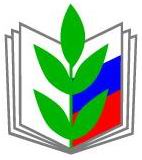 ПРОФЕССИОНАЛЬНЫЙ СОЮЗ РАБОТНИКОВ НАРОДНОГО ОБРАЗОВАНИЯ И НАУКИ РОССИЙСКОЙ ФЕДЕРАЦИИСАРАТОВСКАЯ ОБЛАСТНАЯ ОРГАНИЗАЦИЯ ПРОФЕССИОНАЛЬНОГО СОЮЗА РАБОТНИКОВ НАРОДНОГО ОБРАЗОВАНИЯ И НАУКИ РОССИЙСКОЙ ФЕДЕРАЦИИ(САРАТОВСКАЯ ОБЛАСТНАЯ ОРГАНИЗАЦИЯ «ОБЩЕРОССИЙСКОГО ПРОФСОЮЗА ОБРАЗОВАНИЯ»)ПРЕЗИДИУМПОСТАНОВЛЕНИЕПРОФЕССИОНАЛЬНЫЙ СОЮЗ РАБОТНИКОВ НАРОДНОГО ОБРАЗОВАНИЯ И НАУКИ РОССИЙСКОЙ ФЕДЕРАЦИИСАРАТОВСКАЯ ОБЛАСТНАЯ ОРГАНИЗАЦИЯ ПРОФЕССИОНАЛЬНОГО СОЮЗА РАБОТНИКОВ НАРОДНОГО ОБРАЗОВАНИЯ И НАУКИ РОССИЙСКОЙ ФЕДЕРАЦИИ(САРАТОВСКАЯ ОБЛАСТНАЯ ОРГАНИЗАЦИЯ «ОБЩЕРОССИЙСКОГО ПРОФСОЮЗА ОБРАЗОВАНИЯ»)ПРЕЗИДИУМПОСТАНОВЛЕНИЕПРОФЕССИОНАЛЬНЫЙ СОЮЗ РАБОТНИКОВ НАРОДНОГО ОБРАЗОВАНИЯ И НАУКИ РОССИЙСКОЙ ФЕДЕРАЦИИСАРАТОВСКАЯ ОБЛАСТНАЯ ОРГАНИЗАЦИЯ ПРОФЕССИОНАЛЬНОГО СОЮЗА РАБОТНИКОВ НАРОДНОГО ОБРАЗОВАНИЯ И НАУКИ РОССИЙСКОЙ ФЕДЕРАЦИИ(САРАТОВСКАЯ ОБЛАСТНАЯ ОРГАНИЗАЦИЯ «ОБЩЕРОССИЙСКОГО ПРОФСОЮЗА ОБРАЗОВАНИЯ»)ПРЕЗИДИУМПОСТАНОВЛЕНИЕПРОФЕССИОНАЛЬНЫЙ СОЮЗ РАБОТНИКОВ НАРОДНОГО ОБРАЗОВАНИЯ И НАУКИ РОССИЙСКОЙ ФЕДЕРАЦИИСАРАТОВСКАЯ ОБЛАСТНАЯ ОРГАНИЗАЦИЯ ПРОФЕССИОНАЛЬНОГО СОЮЗА РАБОТНИКОВ НАРОДНОГО ОБРАЗОВАНИЯ И НАУКИ РОССИЙСКОЙ ФЕДЕРАЦИИ(САРАТОВСКАЯ ОБЛАСТНАЯ ОРГАНИЗАЦИЯ «ОБЩЕРОССИЙСКОГО ПРОФСОЮЗА ОБРАЗОВАНИЯ»)ПРЕЗИДИУМПОСТАНОВЛЕНИЕ
«26» апреля 2022 г.
г. Саратов
г. Саратов
№ 16Об итогах мониторинга средней зарплаты педагогических работников муниципальных образовательных учреждений, поименованных в Указах Президента РФ от 2012 г., сохранения уровня оплаты труда работников в условиях коронавирусной инфекцииОб итогах мониторинга средней зарплаты педагогических работников муниципальных образовательных учреждений, поименованных в Указах Президента РФ от 2012 г., сохранения уровня оплаты труда работников в условиях коронавирусной инфекции